Fuling DZB200/DZB300/DZB312 Inverter Settings
and Wirings for EasyRoute CNC Routerhttps://am.co.za/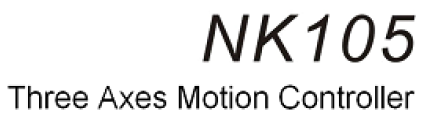 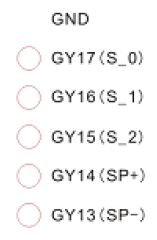 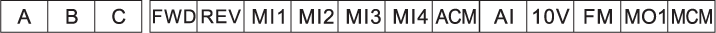 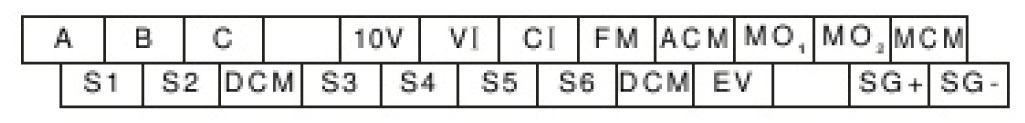 